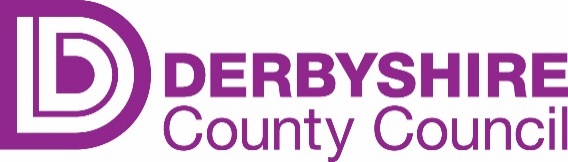 Special Leave Application FormName:Job Title:Employee Number:Department / Section:Base Location:Date(s) requested (paid): (pro rata entitlement for part time employees)Date(s) requested (unpaid): (pro rate entitlement for part time employees)Date(s) of any previous special leave taken within 12 months:Reason for the request: (please provide full details to enable your request to be fully considered by your manager)Employee’s Signature:Date:Manager / Head of Division Approved / Not Approved (delete as appropriate)Signature:Date:Send completed form to HR Services at Pay@Derbyshire.gov.uk